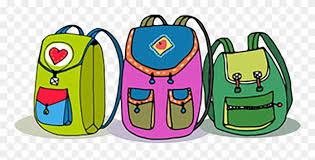 Primary Supply List 2 Packages of Primary Printing Pencils (large red/blue/or yellow)8 Boxes 24 crayons2 Packages of 8 broad tip markers (Please Label)8 Large glue sticks1 Bottle of white glue (Please Label)3 Plastic Pocket folders (1 red, 1 blue, 1 black)4 White erasers1 Pair of scissors (Please Label)2 Yellow Hilroy half lined/half blank book (Please label)1 Pencil box (please label)1 Package of white board markers (any colour)Indoor sneakers (Please Label)OptionalKleenex Box 2 large Ziploc bags1 Sharper with attached bottom to hold pencil shavings